（様式第２号）平成	年	月	日協	賛	申	込	書（物品協賛）（あて先）ツール・ド・しものせき実行委員会 委員長　　山﨑　早緒吏（申込者）名	称２０１９年６月１６日に開催されるツール・ド・しものせきについて、開催趣旨に賛同し、下記のとおり物品協賛いたします。記【事務担当者連絡先】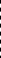 協賛内容（商品名等）規格・数量等規格・数量等市場価格換算額円引取希望日	月	日	時頃引取希望日	月	日	時頃引取以外 郵送 ・持参 ・その他（	）引取以外 郵送 ・持参 ・その他（	）所属担当者ふりがな 	ふりがな（役職）	（氏名）住所〒電話番号ＦＡＸ番号E–mail